Об определении стоимости услуг по погребению умерших граждан, подлежавших обязательному социальному страхованию на случай временной нетрудоспособности и в связи с материнством на день смерти, и умерших несовершеннолетних членов семей граждан, подлежащих обязательному социальному страхованию на случай временной нетрудоспособности и в связи с материнством на день смерти указанных членов семей, предоставляемых согласно гарантированному перечню услуг по погребению на территории муниципального района Пестравский Самарской области, с 01.02.2020В соответствии с Федеральным законом от 12.01.1996 № 8-ФЗ «О погребении и похоронном деле», Федеральным законом от 06.10.2003 № 131-ФЗ «Об общих принципах организации местного самоуправления в Российской Федерации», руководствуясь статьями 41, 43 Устава муниципального района Пестравский Самарской области, администрация муниципального района Пестравский Самарской области ПОСТАНОВЛЯЕТ:Определить стоимость услуг по погребению умерших граждан, подлежавших обязательному социальному страхованию на случай временной нетрудоспособности и в связи с материнством на день смерти, и умерших несовершеннолетних членов семей граждан, подлежащих обязательному социальному страхованию на случай временной нетрудоспособности и в связи с материнством на день смерти указанных членов семей, предоставляемых согласно гарантированному перечню услуг по погребению на территории муниципального района Пестравский Самарской области, с 01.02.2020 согласно приложению к настоящему постановлению.Постановление администрации муниципального района Пестравский Самарской области от 31.01.2019 № 51 признать утратившим силу.Опубликовать настоящее постановление в районной газете "Степь" и разместить на официальном Интернет-сайте муниципального района Пестравский.Контроль за исполнением настоящего постановления возложить на заместителя Главы муниципального района Пестравский по экономике, инвестициям и потребительскому рынку Кузнецову Н.П.Глава муниципального района Пестравский                                                                                           А.П. ЛюбаевУварова Е.В.  8(84674)22478Приложение к постановлению администрации муниципального района ПестравскийСамарской областиот ______________  №___СТОИМОСТЬуслуг по погребению умерших граждан, подлежавших обязательному социальному страхованию на случай временной нетрудоспособности и в связи с материнством на день смерти, и умерших несовершеннолетних членов семей граждан, подлежащих обязательному социальному страхованию на случай временной нетрудоспособности и в связи с материнством на день смерти указанных членов семей, предоставляемых согласно гарантированному перечню услуг по погребению на территории муниципального района Пестравский Самарской области, с 01.02.2020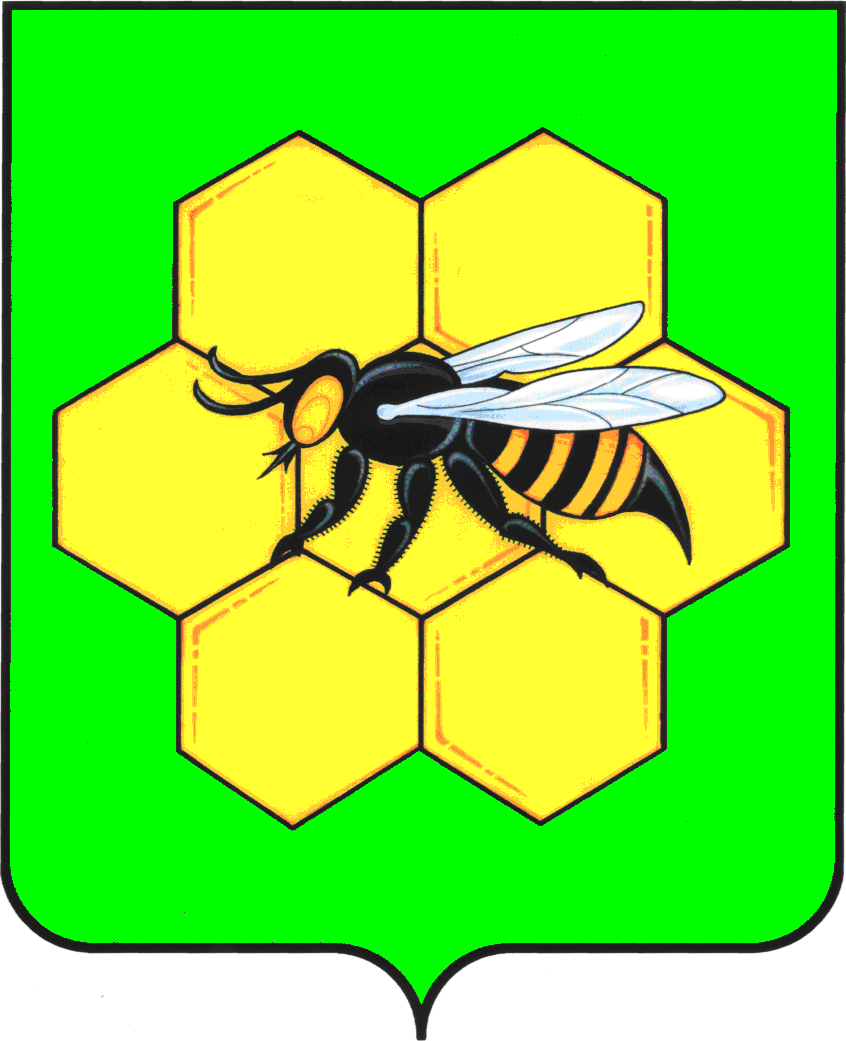 проектАДМИНИСТРАЦИЯМУНИЦИПАЛЬНОГО РАЙОНА ПЕСТРАВСКИЙСАМАРСКОЙ ОБЛАСТИПОСТАНОВЛЕНИЕот_________________№______№п/пНаименование услуг по погребениюСтоимость услуг в руб.1.Оформление документов необходимых для погребенияОформление документов необходимых для погребения1.1Справка о рождении на выплату социального пособияБесплатно1.2Справка о захороненииБесплатно2.Предоставление и доставка гроба и других предметов, необходимых для погребения Предоставление и доставка гроба и других предметов, необходимых для погребения 2.1Предоставление гроба, изготовленного из пиломатериалов или комбинированного из древесноволокнистых плит и пиломатериалов, обитого снаружи и внутри хлопчатобумажной тканью2185,032.2Постель гроба из хлопчатобумажной ткани или нетканого полотна516,333.Перевозка тела умершего на кладбищеПеревозка тела умершего на кладбище3.1Услуги по перевозке тела умершего на кладбище1429,644.ПогребениеПогребение4.1Рытье могилы, опускание гроба и засыпка могилы грунтом с устройством холмика и установление таблички1993,86Итого6124,86